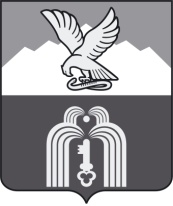 Российская ФедерацияР Е Ш Е Н И ЕДумы города ПятигорскаСтавропольского краяО мере социальной поддержки обучающихся муниципальных общеобразовательных организаций города-курорта Пятигорска с ограниченными возможностями здоровья, получающих образование на домуВ соответствии с частью 5 статьи 20 Федерального закона от 6 октября 2003 года № 131-ФЗ «Об общих принципах организации местного самоуправления в Российской Федерации», Федеральным законом от 29 декабря 2012 года № 273-ФЗ «Об образовании в Российской Федерации», Уставом муниципального образования города-курорта Пятигорска и в целях реализации части 4 статьи 15 Закона Ставропольского края от 30 июля 2013 года № 72-кз «Об Образовании» и обеспечения прав и законных интересов обучающихся с ограниченными возможностями здоровья муниципальных общеобразовательных организаций города-курорта Пятигорска, получающих образование на дому, Дума города ПятигорскаРЕШИЛА:1. Установить меру социальной поддержки обучающимся муниципальных общеобразовательных организаций города-курорта Пятигорска с ограниченными возможностями здоровья, получающих образование на дому (далее - обучающиеся), в форме предоставления денежной компенсации стоимости двухразового питания их родителям (законным представителям) (далее – Компенсация).2. Установить норматив затрат бюджета города-курорта Пятигорска на предоставление Компенсации в размере аналогичном размеру, установленному постановлением Правительства Ставропольского края от 26 июня 2020 года  № 345-п «Об утверждении Порядка выплаты денежной компенсации стоимости двухразового питания родителям (законным представителям) обучающихся с ограниченными возможностями здоровья государственных образовательных организаций Ставропольского края, получающих образование на дому» на одного обучающегося.3. Выплату Компенсации осуществлять в пределах лимитов бюджетных обязательств, предусмотренных на указанные цели в бюджете города-курорта Пятигорска.4. Предоставление Компенсации осуществлять в порядке, установленном правовым актом  администрации города Пятигорска. 5. Контроль за исполнением настоящего решения возложить на администрацию города Пятигорска.6. Настоящее решение вступает в силу со дня его официального  опубликования и распространяет свое действие на правоотношения, возникшие с 1 января 2021 года.Председатель Думы города Пятигорска                                                              Л.В.ПохилькоГлава города Пятигорска                                                          Д.Ю.Ворошилов23 ноября 2021 г.№ 51-4 РД